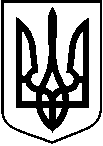 У К Р А Ї Н А       Тростянецька міська рада__ сесія 8 скликанняР І Ш Е Н Н Я				ПРОЕКТвід ___квітня 2024 року                                                               		    
м. Тростянець 			          № _____Про затвердження технічної документації з нормативної грошової оцінки земельної ділянки комунальної власності для розміщення та експлуатації основних, підсобних і допоміжних будівель та споруд будівельних організацій та підприємств, що перебуває в користуванні громадянина Стадніченка Анатолія Володимировича на умовах оренди на території Боголюбовського старостинського округу Тростянецької міської ради Охтирського району Сумської області, кадастровий номер 5925082700:00:003:0333 загальною площею 0,1097 гаКеруючись ст. 10, 12, 201 Земельного кодексу України, ст.20, 23 Закону України «Про оцінку земель», п. 12.3.3 ст. 12 , п.14.1.125 ст. 14 Податкового кодексу України, п. 34 ч.1 ст.26, ст. 59 Закону України «Про місцеве самоврядування в Україні»,міська рада вирішила:Затвердити технічну документацію з нормативної грошової оцінки земельної ділянки комунальної власності для розміщення та експлуатації основних, підсобних і допоміжних будівель та споруд будівельних організацій та підприємств, що перебуває в користуванні громадянина Стадніченка Анатолія Володимировича на умовах оренди на території Боголюбовського старостинського округу Тростянецької міської ради Охтирського району Сумської області, кадастровий номер 5925082700:00:003:0333 загальною площею 0,1097 га.Встановити, що згідно документації, зазначеної у п.1 даного рішення, нормативна грошова оцінка земельної ділянки  кадастровий номер 5925082700:00:003:0333 загальною площею 0,1097 га, цільове призначення згідно діючого КВЦПЗ 11.03 – для розміщення та експлуатації основних, підсобних і допоміжних будівель та споруд будівельних організацій та підприємств, становить 502507,56 грн. (п’ятсот дві тисячі п’ятсот сім грн. 69 коп).3. Дане рішення направити землевпоряднику, відділу №2 Управління надання адміністративних послуг Головного управління Держгеокадастру у Сумській області, Тростянецькому ДПІ Охтирського управління ГУ ДФС у Сумській області.Міський голова  				 Юрій БОВА